This template is applicable to lift systems with fully enclosed lift cars.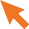 © All Rights ReservedIf there is one or more High Risk (H) actions needed, then the risk of injury could be high and immediate action should be taken.Medium Risk (M) actions should be dealt with as soon as possible.   Low Risk (L) actions should be dealt with as soon as practicable.Risk Assessment carried out by: 		Date:	/	/HazardsIs the hazard present?Y/NWhat is the risk?Risk ratingH = HighM = Medium
L = LowControl measuresIs this control in place?Y/NIf no, what actions are required to implement the control?Person responsibleDate action completedCollapse of liftDeath / serious injuryHMaintenance contract with lift service companyCollapse of liftDeath / serious injuryHLift is subject to statutory examination every 6 months and report of thorough examination is availableCrush injury from moving doorsBruising, entrapmentMCar and landing doors are properly maintainedFall into lift shaftDeath, serious injuryHLift shaft inaccessible except for maintenancePersons trapped in liftPanicMMeans of raising alarm available and working in lift carTrip hazard from car and landing being at different levelsBruise, fractureMProper maintenance proceduresContact  with lift drive systemBruise, amputationHNo access except for maintenanceIf lift room exists it is not to be used for storageTrapped by fireDeathHClear procedures and instructions exist relating to use of lift in fire situations